Přihláška na Easter Egg Hunt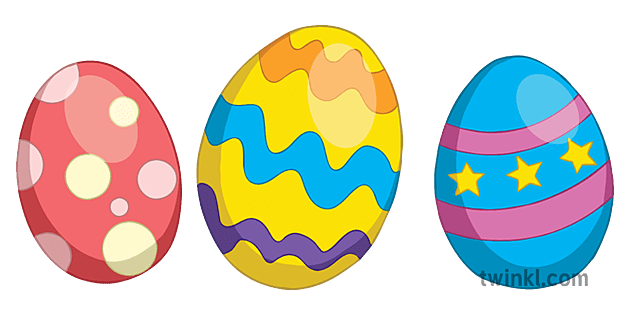 Jméno a příjmení závodníka: Datum narození:Telefonní číslo, email:Člen klubu: ANO/NEDo kolonky rovinná dráha/parkur pište výkonnostní kategorie (LT/ST/TT), do kolonky skok vysoký/daleký pište ANO, pokud králík v dané disciplíně nebude startovat, ponechte kolonku prázdnou.Startovné celkem: (cena za jeden start 60,-)Podpis:Závodník se odesláním přihlášky zavazuje k dodržování propozic.Jméno králíkaDatum narozeníČíslo VPRovinná dráhaParkurSkok vysokýSkok daleký